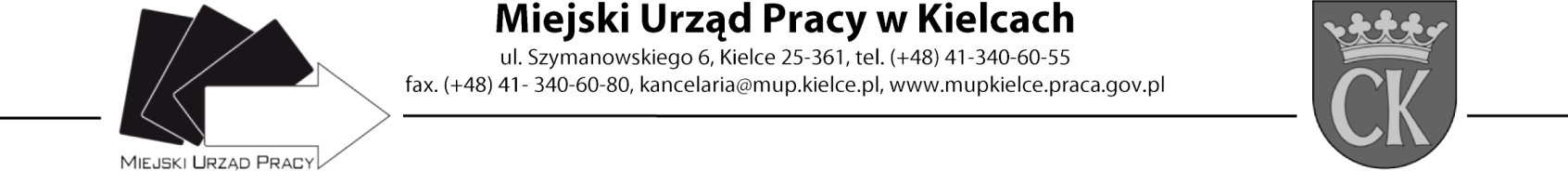 Formularz oceny ofert Nazwa szkolenia: „Kurs czeladnika rusznikarstwa”  Numer zaproszenia ZAS.549.12.2021W przedmiotowym postępowaniu nie wpłynęła żadna oferta podlegająca ocenie. 